от 20.02.2016 №193-рО внесении изменений в распоряжение администрации города от 30.07.2012 №1302-р     "Об организации проведения мониторинга   качества финансового менеджмента, осуществляемого главными распорядителями       и получателями средств бюджета города"       (с изменениями от 24.01.2014 №98-р, 12.02.2015 №161-р)В целях повышения эффективности использования средств бюджета      города и качества управления средствами бюджета города главными распорядителями средств бюджета города внести изменения в распоряжение администрации города от 30.07.2012 №1302-р "Об организации проведения мониторинга качества финансового менеджмента, осуществляемого главными распорядителями и получателями средств бюджета города" (с изменениями               от 24.01.2014 №98-р, 12.02.2015 №161-р):- в заголовке, преамбуле и пункте 1 слова "и получателями" исключить;- приложения 1, 2 изложить в новой редакции согласно приложениям 1, 2 к настоящему распоряжению.Глава администрации города							     А.А. БадинаПриложение 1 к распоряжениюадминистрации городаот 20.02.2016 №193-рПоложение об организации проведения мониторингакачества финансового менеджмента, осуществляемого главными распорядителями средств бюджета городаI. Общие положения1.1. Положение об организации проведения мониторинга качества финансового менеджмента, осуществляемого главными распорядителями средств бюджета города (далее - Положение), разработано в целях повышения эффективности использования средств бюджета города и определяет организацию проведения мониторинга качества финансового менеджмента, осуществляемого главными распорядителями средств бюджета города.1.2. Положение устанавливает:- организацию проведения мониторинга качества финансового менеджмента;- перечень показателей, характеризующих качество финансового            менеджмента.1.3. Под мониторингом качества финансового менеджмента понимается анализ и оценка совокупности представляемых документов, осуществляемых процедур, способствующих эффективности и результативности использования бюджетных средств и охватывающих все элементы бюджетного процесса.1.4. Участниками мониторинга качества финансового менеджмента являются:- Дума города Нижневартовска;- администрация города Нижневартовска (управление бухгалтерского учета и отчетности администрации города);- департамент муниципальной собственности и земельных ресурсов       администрации города;- департамент образования администрации города;- департамент жилищно-коммунального хозяйства администрации города;- управление по физической культуре и спорту администрации города;- управление культуры администрации города;- управление по социальной и молодежной политике администрации        города;- управление по опеке и попечительству администрации города.II. Организация проведениямониторинга качества финансового менеджмента2.1. Мониторинг качества финансового менеджмента проводится в целях:- определения уровня качества финансового менеджмента;- анализа изменений качества финансового менеджмента;- выявления проблемных направлений финансового менеджмента;- совершенствования финансового менеджмента.2.2. Мониторинг качества финансового менеджмента проводится департаментом финансов администрации города (далее - Департамент финансов)       в форме анализа исполнения показателей по итогам года (далее - отчетный период).2.3. Перечень показателей, характеризующих качество финансового       менеджмента, представлен в приложении 1 к Положению.2.4. Мониторинг качества финансового менеджмента осуществляется        в разрезе следующих групп показателей:- оценка качества планирования расходов бюджета;- оценка результатов исполнения бюджета;- оценка состояния учета и отчетности;- оценка организации контроля;- оценка исполнения судебных актов;- оценка выполнения указов Президента Российской Федерации                от 07.05.2012 №597 "О мероприятиях по реализации государственной социальной политики", от 01.06.2012 №761 "О Национальной стратегии действий            в интересах детей на 2012-2017 годы".2.5. Главные распорядители средств бюджета города в срок до 15 февраля года, следующего за отчетным периодом, представляют в Департамент финансов:- отчет об исполнении показателей, характеризующих качество финансового менеджмента, по форме согласно приложению 2 к Положению (за исключением показателя 2.5 раздела 2, показателей 4.3, 4.4 раздела 4, показателей раздела 5 приложения 1 к Положению);- сведения по форме согласно приложению 3 к Положению;- сведения по форме согласно приложению 4 к Положению (за исключением сведений контрольно-ревизионного управления администрации города).2.6. Контрольно-ревизионное управление администрации города (далее - Управление) в срок до 15 февраля года, следующего за отчетным периодом, представляет в Департамент финансов сведения по форме согласно приложению 4 к Положению по итогам контрольной деятельности Управления.2.7. Департамент финансов по итогам года:- анализирует динамику итоговой балльной оценки качества финансового менеджмента по главным распорядителям средств бюджета города;- формирует сводный отчет о результатах мониторинга качества финансового менеджмента.2.8. Для проведения мониторинга качества финансового менеджмента Департамент финансов вправе запрашивать у главных распорядителей средств бюджета города дополнительные документы и материалы.III. Заключительные положения3.1. Структурные подразделения Департамента финансов в течение 10     рабочих дней в пределах своей компетенции:- проверяют представленные данные главных распорядителей средств бюджета города, внесенные изменения и корректировки согласовывают с главным распорядителем средств бюджета города. Конечные результаты направляют в отдел ведомственных целевых программ Департамента финансов;- направляют сведения по показателям раздела 5, показателю 2.5 раздела 2 приложения 1 к Положению в отдел ведомственных целевых программ       Департамента финансов.3.2. Отдел ведомственных целевых программ Департамента финансов      в срок до 25 марта года, следующего за отчетным периодом, проводит оценку качества финансового менеджмента главных распорядителей средств бюджета города путем расчета балльной оценки по группе показателей, итоговой балльной оценки качества финансового менеджмента, а также формирует рейтинг главных распорядителей средств бюджета города по уровню качества финансового менеджмента, направляет главным распорядителям средств бюджета города фрагмент итоговой балльной оценки качества финансового менеджмента главного распорядителя средств бюджета города.3.3. Главные распорядители средств бюджета города в срок до 15 апреля года, следующего за отчетным периодом, представляют в Департамент финансов:- мероприятия, направленные на повышение качества финансового         менеджмента, по форме согласно приложению 5 к Положению;- пояснения причин отклонения оценки показателя отчетного года             от предшествующего;- результаты исполнения мероприятий, направленных на повышение      качества финансового менеджмента, за период, предшествующий отчетному году, по форме согласно приложению 6 к Положению.3.4. Структурные подразделения Департамента финансов в течение 5      рабочих дней в пределах своей компетенции проверяют представленные мероприятия, направляют данные в отдел ведомственных целевых программ Департамента финансов.3.5. Департамент финансов по итогам года в срок до 30 апреля года, следующего за отчетным периодом, направляет главе администрации города сводный отчет о результатах мониторинга качества финансового менеджмента, рейтинг главных распорядителей средств бюджета города по уровню качества финансового менеджмента, динамику итоговой балльной оценки качества финансового менеджмента по главным распорядителям средств бюджета города.Приложение 1 к Положению об организации проведения мониторинга качества финансового менеджмента, осуществляемого главными распорядителями средств бюджета   городаПоказатели, характеризующие качество финансового менеджментаПриложение 2 к Положению об организации проведения мониторинга качества финансового менеджмента, осуществляемого главными распорядителями средств бюджета    городаОтчет об исполнении показателей, характеризующих качествофинансового менеджмента, на ___________ 20___ годаРуководитель    _____________                  _____________________             (подпись)                               (расшифровка подписи)Приложение 3 к Положению об организации проведения мониторинга качества финансового менеджмента, осуществляемого главными распорядителями средств бюджета    городаСведения о расходах на реализацию муниципальных программ и ведомственных целевых программ и уровне исполнения их показателей на ___________ 20___ годаРуководитель _________________       _______________________________                                (подпись)                                 (расшифровка подписи)_____________________________*Показатели муниципальных программ, координатором которых является главный распорядитель средств бюджета     города, и показатели ведомственных целевых программ, ответственным за реализацию которых является главный распорядитель средств бюджета города.Приложение 4 к Положению об организации проведения мониторинга качества финансового менеджмента, осуществляемого главными распорядителями средств бюджета    городаСведения о выявленных и устраненных нарушениях, установленныхв ходе проведения контрольных мероприятий всеми органами финансового контроля, на ___________ 20___ годаРуководитель                   _______________        _________________________________                         (подпись)                         (расшифровка подписи)_________________________*Объекты контроля - главные распорядители бюджетных средств, подведомственные им учреждения.Приложение 5 к Положению об организации проведения мониторинга качества финансового менеджмента, осуществляемого главными распорядителями средств бюджета    городаМероприятия,направленные на повышение качества финансового менеджмента, на ___________ 20___ годаГлавный распорядитель средств бюджета города____________________________________________________________________________________________________*Мероприятия, направленные на повышение качества финансового менеджмента, могут включать разработку правовых актов в области финансового менеджмента; проведение сравнительного анализа по однотипным подведомственным учреждениям результативности и эффективности бюджетных расходов; проведение анализа структуры затрат на проведение централизованных мероприятий, проводимых в рамках осуществления текущей деятельности как непосредственно главным распорядителем средств бюджета города, так и подведомственными учреждениями; работу, направленную на внедрение предоставления муниципальных услуг; разработку ведомственных целевых программ с переводом части бюджетных ассигнований на осуществление текущей деятельности в разряд программных мероприятий с утверждением конкретных конечных результатов, которые планируется достичь в ходе реализации программных мероприятий, и т.д.Приложение 6 к Положению об организации проведения мониторинга качества финансового менеджмента, осуществляемого главными распорядителями средств бюджета    городаРезультаты исполнения мероприятий, направленных на повышениекачества финансового менеджмента, за период, предшествующий отчетному годуПриложение 2 к распоряжениюадминистрации городаот 20.02.2016 №193-рМетодика оценки качества финансового менеджментаI. Общие положения1.1. Методика оценки качества финансового менеджмента (далее - Методика) разработана в целях проведения оценки качества финансового менеджмента путем расчета итоговой балльной оценки качества финансового менеджмента (далее - итоговая балльная оценка).1.2. Методика определяет алгоритм расчета итоговой балльной оценки.1.3. Расчет итоговой балльной оценки осуществляется по итогам отчетного периода по каждому главному распорядителю средств бюджета города.II. Алгоритм расчета итоговой балльной оценки2.1. Итоговая балльная оценка определяется по следующей формуле:,где:Gn - итоговая балльная оценка по n-му главному распорядителю средств бюджета города;EPy – балльная оценка по y-му показателю;N – общее количество оцениваемых показателей.2.2. Балльная оценка по группе показателей определяется по следующей формуле:,где:Еi - балльная оценка по i-й группе показателей;EPij – балльная оценка по j-му показателю в i-й группе показателей;Ni – количество оцениваемых показателей в i-й группе показателей.2.3. В случае если для главного распорядителя средств бюджета города        не применим какой-либо показатель и, соответственно, расчет по нему не осуществлялся, количество оцениваемых показателей определяется без учета данного показателя.2.4. Показатель оценивается по шкале от 0 до 100 баллов с учетом параметров, установленных в приложении 1 к Положению об организации проведения мониторинга качества финансового менеджмента, осуществляемого главными распорядителями средств бюджета города.Максимальная оценка, которая может быть получена по каждому из показателей, а также максимальная итоговая балльная оценка равна 100 баллам.III. Применение результатов мониторинга качествафинансового менеджмента3.1. На основании сводного отчета о результатах мониторинга качества      финансового менеджмента:- формируется рейтинг главных распорядителей средств бюджета города        по уровню качества финансового менеджмента по форме согласно приложению        к Методике;- осуществляется анализ динамики итоговой балльной оценки.3.2. Динамика итоговой балльной оценки главных распорядителей средств бюджета города определяется по следующим формулам:,где:Dа - динамика итоговой балльной оценки в абсолютном выражении;Р1 – итоговая балльная оценка в отчетном периоде;Р0 – итоговая балльная оценка в периоде, предшествующем отчетному;,где Do - динамика итоговой балльной оценки в относительном выражении.Приложение к Методике оценки     качества финансового менеджментаРейтинг главных распорядителей средств бюджета городапо уровню качества финансового менеджмента на ___________ 20___ годаНаименованиепоказателяИсточникиинформации,используемые для расчета и оценкипоказателяРасчет показателяОценка показателяКомментарийОтветственные за проверку представленных данных1234561. Оценка качества планирования расходов бюджета1. Оценка качества планирования расходов бюджета1. Оценка качества планирования расходов бюджета1. Оценка качества планирования расходов бюджета1. Оценка качества планирования расходов бюджета1. Оценка качества планирования расходов бюджета1.1. Соблюдение сроков представления фрагмента      реестра расходных обязательств в Департамент финансовпостановление администрации города     "Об утверждении     Порядка ведения     реестра расходных обязательств города Нижневартовска"Р - количество дней отклонения даты представленного фрагмента реестра расходных обязательств в электронном виде в Департамент финансов от установленной даты представления информацииР = 0, то (Р) = 100;1 <= Р <= 3, то Е(Р) = 70;Р > 3, то Е(Р) = 0показатель характеризует своевременность представления фрагмента реестра расходных обязательств в Департамент финансовДепартамент финансов (бюджетное управление)1.2. Соблюдение сроков представления информации      о планируемых объемах расходных обязательствприказ Департамента финансов "Об утверждении Порядка планирования бюджетных ассигнований бюджета города Нижневартовска на очередной финансовый год и на плановый период"Р - количество дней отклонения даты регистрации              в Департаменте финансов письма главного распорядителя средств бюджета города        по представлению информации о планируемых объемах расходных обязательств         от установленной даты представленияР = 0, то Е(Р) = 100;1 <= Р <= 3, то Е(Р) = 70;Р > 3, то Е(Р) = 0показатель характеризует своевременность представления информации в Департамент финансовДепартамент финансов (бюджетное управление)1.3. Доля расходов главного распорядителя средств бюджета города на предоставление муниципальных услуг физическим    и юридическим    лицам, оказываемых в соответствии с муниципальными заданиямипостановление администрации города    "Об утверждении     Положения о порядке формирования муниципального задания   в отношении муниципальных учреждений города Нижневартовска и финансового обеспечения    выполнения муниципального задания"P = (S/So)*100, где:S - сумма бюджетных ассигнований на оказание муниципальных услуг (выполнение работ) муниципальными учреждениями физическим      и юридическим лицам, оказываемых в соответствии            с муниципальными заданиями;So - общая сумма бюджетных ассигнований на оказание    муниципальных услуг        (выполнение работ) муниципальными учреждениями     физическим и юридическим лицамв соответствии с рассчитанным значениемпоказатель характеризует долю расходов главного распорядителя средств бюджета города       на оказание муниципальных услуг (выполнение работ) физическим и юридическим лицам, оказываемых в соответствии с муниципальными заданиямиДепартамент финансов (бюджетное управление)1.4. Качество планирования расходов: количество изменений, вносимых в сводную бюджетную росписьприказ Департамента финансов "Об утверждении порядка составления и ведения сводной бюджетной росписи города Нижневартовска и бюджетных росписей главных распорядителей средств бюджета города (главных администраторов источников финансирования дефицита бюджета города)";автоматизированная система планирования и исполнения бюджета на основе программного обеспечения "АС "Бюджет"если Р > 15, то:1. В случае если количество подведомственных учреждений главного распорядителя средств бюджета города > = 18, то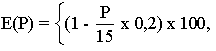 где:Р - количество справок об изменении сводной бюджетной росписи в отчетном периоде в связи с перераспределением бюджетных ассигнований внутри главного распорядителя средств бюджета города.2. В остальных случаяхЕ(Р) = 50Р <= 12, то Е(Р) = 100;12 < Р <= 15, то Е(Р) = 80;Р > 15, то Е(Р)в соответствии с рассчитанным значениембольшое количество обращений на внесение изменений в сводную бюджетную роспись в связи с перераспределением бюджетных       ассигнований внутри главного распорядителя средств бюджета города свидетельствует о низком качестве     работы главного распорядителя средств бюджета города по финансовому планированиюДепартамент финансов (бюджетное управление)1.5. Качество планирования расходов: доля суммы изменений в сводную бюджетную роспись за счет    перераспределения ассигнований внутри главного распорядителя средств бюджета городаавтоматизированная система планирования и исполнения бюджета на основе программного обеспечения "АС "Бюджет"Р = 100 - (100*(S1/S)), где:S1 - объем внесенных отрицательных изменений в сводную бюджетную роспись главного распорядителя средств бюджета города за счет перераспределения ассигнований внутри главного распорядителя средств бюджета города,    за исключением изменений           в части межбюджетных трансфертов;S - годовой объем бюджетных ассигнований по главному распорядителю средств бюджета города согласно сводной бюджетной росписи с учетом внесенных в нее изменений, за исключением межбюджетных трансфертов по состоянию на конец отчетного       периодав соответствии с рассчитанным значениемпоказатель характеризует качество планирования расходов; целевым ориентиром для главного распорядителя средств бюджета города является минимальный объем вносимых изменений в сводную бюджетную роспись (в соответствии с Бюджетным кодексом Российской     Федерации)Департамент финансов (бюджетное управление)1.6. Соблюдение сроков проведения оценки потребности в оказании      муниципальных услуг (выполнении работ)постановление администрации города    "Об утверждении     Порядка проведения ежегодной оценки потребности в оказании муниципальных услуг (выполнении работ)";письма главных распорядителей средств бюджета города о представлении оценки потребности в оказании муниципальных услуг (выполнении работ)оценка потребности в оказании муниципальных услуг (выполнении работ) проводится главным распорядителем средств бюджета города;Р - количество дней отклонения представления оценки потребностиР = 0, то Е(Р) = 100;1 <= Р <= 3, то Е(Р) = 70;Р > 3, то Е(Р) = 0показатель характеризует своевременность представления оценки потребности в оказании муниципальных услуг     (выполнении работ) главного распорядителя средств бюджета города в Департамент финансовДепартамент финансов (отдел ведомственных   целевых программ)1.7. Соблюдение сроков утверждения муниципальных программ и ведомственных целевых программ города на очередной финансовый год и на плановый периодпостановление администрации города      "О Порядке разработки, утверждения, реализации и оценки эффективности ведомственных целевых программ";постановление администрации города     "О программах города Нижневартовска"муниципальные программы     и ведомственные целевые программы формируются        и утверждаются главными распорядителями средств бюджета города;Р - количество дней отклонения утверждения муниципальных программ и ведомственных целевых программрасчет для муниципальных программ:Р = 0, то Е(Р) = 100;Р >= 1, то Е(Р) = 0;расчет для ведомственных целевых программ:Р = 0, то Е(Р) = 100;1 <= Р <= 7, то Е(Р) = 70;Р > 7, то Е(Р) = 0показатель характеризует своевременность утверждения муниципальных программ и ведомственных целевых программ.Показатель рассчитывается координатором программДепартамент финансов (отдел ведомственных   целевых программ)2. Оценка результатов исполнения бюджета2. Оценка результатов исполнения бюджета2. Оценка результатов исполнения бюджета2. Оценка результатов исполнения бюджета2. Оценка результатов исполнения бюджета2. Оценка результатов исполнения бюджета2.1. Доля исполненных бюджетных ассигнований без учета межбюджетных трансфертовавтоматизированная система планирования и исполнения бюджета на основе программного обеспечения "АС "Бюджет"Р = (E/(b - s))*100, где:b - объем бюджетных ассигнований главного распорядителя средств бюджета города на конец отчетного периода согласно сводной бюджетной росписи;s - объем бюджетных ассигнований главного распорядителя средств бюджета города за счет межбюджетных трансфертов;Е - кассовое исполнение расходов главного распорядителя средств бюджета города без учета межбюджетных трансфертов на конец отчетного периодаР >= 95, то Е(Р) = 100;Р < 95, тоЕ(Р) = (1 - ((95 - Р)/95))*100показатель характеризует исполнение бюджетных ассигнований без учета межбюджетных трансфертов на конец отчетного периодаДепартамент финансов (бюджетное управление)2.2. Доля исполненных расходов по межбюджетным трансфертамавтоматизированная система планирования и исполнения бюджета на основе программного обеспечения "АС "Бюджет"Р = (д/D)*100, где:д - кассовое исполнение расходов главного распорядителя средств бюджета города по межбюджетным трансфертам;D - объем предусмотренных расходов главному распорядителю средств бюджета города по межбюджетным трансфертамЕ(Р) = 100, если Р >= 95;Е(Р) = 0, если Р < 95показатель характеризует исполнение расходов главного распорядителя средств бюджета города, предусмотренных по межбюджетным трансфертамДепартамент финансов (бюджетное управление)2.3. Доля исполненных расходов, представленных в программном видеавтоматизированная система планирования и исполнения бюджета на основе программного обеспечения "АС "Бюджет"P = 100*(N1/N), где:N1 - кассовое исполнение расходов, предусмотренных на реализацию муниципальных программ и ведомственных целевых программ главному распорядителю средств бюджета города;N - объем предусмотренных бюджетных ассигнований на реализацию муниципальных программ и ведомственных целевых программ главному распорядителю средств бюджета городаР >= 95, то Е(Р) = 100;Р < 95, тоЕ(Р) = (1 - ((95 - Р)/95))*100показатель характеризует исполнение бюджетных ассигнований, представленных в программном виде на конец отчетного периодаДепартамент финансов (отдел ведомственных целевых программ)2.4. Равномерность расходовавтоматизированная система планирования и исполнения бюджета на основе программного обеспечения "АС "Бюджет"P = 100*(Е - Еср)/Еср, где:Е - объем кассовых расходов в IV квартале отчетного периода без учета межбюджетных трансфертов;Еср - средний объем кассовых расходов за I-III кварталы   отчетного периода без учета межбюджетных трансфертов;Еср = (R1 + R2 + R3)/3, где:R1, R2, R3 - объем кассовых расходов за I, II, III кварталы соответственноР < 30, то Е(Р) = 100;30 <= P <= 100,то Е(Р) = 100 - (Р - 30);Р > 100, то Е(Р) = 0показатель характеризует равномерность кассовых расходов без учета межбюджетных трансфертов в течение отчетного периода;целевым ориентиром для главного распорядителя средств бюджета города является значение показателя, при котором кассовые расходы в IV квартале составляют 30%Департамент финансов (бюджетное управление)2.5. Доля предъявленных для исполнения платежных документов на оплату расходов, соответствующих установленным требованиям, в   общем объеме предъявленных платежных документов в Департамент финансовавтоматизированная система планирования и исполнения бюджета на основе программного обеспечения "АС "Бюджет"Р = 100*(N/п), где:N - количество предъявленных для исполнения платежных документов на оплату расходов, соответствующих установленным требованиям;п - общее количество предъявленных платежных документов в Департамент финансовв соответствии с рассчитанным значениемпоказатель характеризует качество    составления платежных документов на оплату расходовДепартамент финансов (управление казначейства)2.6. Доля выполненных муниципальных заданий главного распорядителя средств бюджета города      в соответствии с проведенной оценкой эффективности и результативности муниципального заданияраспоряжение администрации города   "Об утверждении     методики оценки    эффективности и     результативности    выполнения муниципальных заданий на оказание муниципальных услуг";сведения главных распорядителей средств бюджета     города о проведенной оценке эффективности и результативности муниципального заданияР = 100*(N/n), где:N - количество выполненных муниципальных заданий за отчетный период;n - количество муниципальных заданий главного распорядителя средств бюджета городав соответствии с рассчитанным значениемпоказатель характеризует долю выполнения муниципальных заданий главного распорядителя средств бюджета городаДепартамент финансов (отделведомственных   целевых программ)2.7. Доля выполненных показателей результатов    достижения цели/деятельности от общего количества утвержденных показателей муниципальных программ и ведомственных целевых программ городаотчеты о выполнении муниципальных программ и ведомственных целевых программР = 100*(N/п), где:N - количество выполненных показателей результатов достижения цели/деятельности муниципальных программ и ведомственных целевых программ;п - общее количество утвержденных показателей муниципальных программ и        ведомственных целевых программ.Если главный распорядитель средств бюджета города не формирует муниципальные программы и ведомственные целевые программы, то показатель не оцениваетсяв соответствии с рассчитанным значениемпоказатель характеризует качество планирования и уровень исполнения показателей результатов достижения цели/деятельности от общего количества утвержденных показателей муниципальных программ, координатором которых является главный распорядитель средств бюджета города, и ведомственных целевых программ, ответственным за реализацию которых является главный распорядитель средств бюджета городаДепартамент финансов (отдел ведомственных    целевых программ)2.8. Соблюдение сроков представления мероприятий, направленных на повышение качества финансового менеджментапостановление администрации города "Об организации проведения мониторинга качества финансового менеджмента, осуществляемого главными распорядителями средств бюджета города";письма главных распорядителей средств бюджета города о представлении мероприятий, направленных на повышение качества финансового менеджмента, за год, предшествующий отчетномумероприятия формируются главными распорядителями средств бюджета города;Р - количество дней отклонения представления мероприятийР = 0, то Е(Р) = 100;Р >= 1, то Е(Р) = 0показатель характеризует своевременность представления мероприятий, направленных на повышение качества финансового менеджмента, за год, предшествующий отчетномуДепартамент финансов (отдел ведомственных    целевых программ)2.9. Доля расходов главного распорядителя средств бюджета города, представленных в программном видеавтоматизированная система планирования и исполнения бюджета на основе программного обеспечения "АС "Бюджет"P = 100*(N1/N), где:N1 - кассовое исполнение расходов главного распорядителя средств бюджета города за отчетный финансовый год на реализацию муниципальных программ города;N - итого кассовое исполнение расходов главного распорядителя средств бюджета города за отчетный финансовый годв соответствии с рассчитанным значениемпоказатель характеризует долю расходов главного распорядителя средств бюджета города, представленных в программном видеДепартамент финансов (отдел ведомственных     целевых программ)3. Оценка состояния учета и отчетности3. Оценка состояния учета и отчетности3. Оценка состояния учета и отчетности3. Оценка состояния учета и отчетности3. Оценка состояния учета и отчетности3. Оценка состояния учета и отчетности3.1. Эффективность управления просроченной кредиторской задолженностью по расчетам с поставщиками и подрядчиками главных распорядителей средств бюджета города код формы по ОКУД 0503169 "Сведения по дебиторской и кредиторской задолженности"наличие просроченной кредиторской задолженности по расчетам с поставщиками и подрядчиками по состоянию на 1 января года, следующего за отчетнымE(P) = 100, если просроченная кредиторская задолженность отсутствует;E(P) = 0, если есть просроченная кредиторская задолженностьнегативным считается факт наличия просроченной кредиторской задолженности по расчетам с поставщиками и подрядчиками по состоянию на 1     января года, следующего за отчетнымДепартамент финансов (управление сводной      отчетности)3.2. Представление в составе годовой отчетности сведений о мерах по       повышению эффективности расходования бюджетных средств и формы о результатах оценки эффективности и результативности выполнения муниципальных заданийгодовые отчеты главного распорядителя средств бюджета    города;распоряжение администрации города "Об утверждении методики оценки эффективности и результативности выполнения муниципальных заданий на оказание     муниципальных услуг"наличие в годовой пояснительной записке за отчетный финансовый год информации о мерах по повышению эффективности расходования бюджетных средствE(P) = 100, если представлена информация о мерах по повышению эффективности расходования бюджетных средств и заполнена форма о результатах оценки эффективности и результативности выполнения муниципальных заданий на оказание муниципальных услуг;E(P) = 50, если представлена информация о мерах по повышению эффективности расходования бюджетных средств или форма о        результатах оценки эффективности и результативности выполнения муниципальных заданий на оказание муниципальных услуг;E(P) = 0, если не представлена информация о мерах по повышению эффективности расходования бюджетных средств и не заполнена форма о результатах оценки эффективности и результативности выполнения муниципальных     заданий на оказание        муниципальных услугв рамках оценки данного показателя позитивно рассматривается наличие мероприятий по повышению эффективности расходования бюджетных средств, а также формы о результатах оценки эффективности и результативности выполнения муниципальных заданий в соответствии с распоряжением администрации города "Об утверждении методики оценки эффективности и результативности выполнения муниципальных заданий на оказание муниципальных услуг"Департамент финансов (бюджетное управление, отдел ведомственных     целевых программ)3.3. Соблюдение сроков представления в Департамент финансов отчетности об исполнении бюджетасопроводительные письмаР - количество дней отклонения представления ежегодной бухгалтерской отчетности главным распорядителем средств бюджета города в    Департамент финансов от даты, установленной для сдачи отчетности;Р = 0 в случае представления бухгалтерской отчетности в срокЕ(Р) = 0, если Р >= 5;Е(Р) = 20, если Р = 4;Е(Р) = 40, если Р = 3;Е(Р) = 60, если Р = 2;Е(Р) = 80, если Р = 1;Е(Р) = 100, если Р = 0показатель характеризует своевременность представления бухгалтерской отчетности главным распорядителем средств бюджета города в Департамент финансов;целевым ориентиром является значение показателя, равное 100Департамент финансов (управление сводной     отчетности)4. Оценка организации контроля4. Оценка организации контроля4. Оценка организации контроля4. Оценка организации контроля4. Оценка организации контроля4. Оценка организации контроля4.1. Наличие нарушений, выявленных в ходе проверок органов финансового контроляотчеты Управления, сведения главных распорядителей средств бюджета     города и муниципальных казенных учрежденийР = 100 - N1 - N2 - N3 - N4 - N5, где:N1 = 20 при наличии нарушений по неправомерному      использованию средств;N2 = 20 при наличии нарушений по необоснованному     использованию средств;N3 = 30 при наличии нарушений по нецелевому использованию средств;N4 = 20 при наличии нарушений по неэффективному      использованию средств;N5 = 10 при наличии прочих нарушенийв соответствии с рассчитанным значениемпоказатель характеризует наличие/отсутствие нарушений;показатель рассчитывается за годДепартамент финансов (отдел ведомственных    целевых программ)4.2. Доля устраненных нарушений в общей сумме выявленных нарушенийотчеты Управления, сведения главных распорядителей средств бюджета     города и муниципальных казенных учрежденийР = 100*(Y/V), где:Y - сумма устраненных в ходе проведения и по окончании контрольных мероприятий нарушений;V - общая сумма выявленных нарушений. Если проверки не проводились, то показатель не оцениваетсяв соответствии с рассчитанным значениемпоказатель характеризует долю устраненных нарушений в общей сумме     выявленных нарушений;показатель рассчитывается за годДепартамент финансов (отдел ведомственных     целевыхпрограмм)4.3. Проведение инвентаризацийналичие в годовой бюджетной отчетности за отчетный     финансовый год      заполненной таблицы "Сведения о проведении инвентаризации" по форме, утвержденной Инструкцией о составлении и представлении годовой, квартальной и месячной отчетности об исполнении бюджетов бюджетной    системы Российской Федерации (далее - таблица "Сведения о проведении инвентаризации")таблица "Сведения о проведении инвентаризации"Е(Р) = 1, если таблица "Сведения о проведении инвентаризации" заполнена и соответствует требованиям Инструкции о составлении и представлении годовой, квартальной и месячной отчетности об исполнении бюджетов бюджетной системы Российской Федерации;Е(Р) = 0, если таблица "Сведения о проведении инвентаризации" не заполнена или не соответствует требованиям Инструкции о составлении и представлении годовой, квартальной и месячной отчетности об исполнении бюджетов бюджетной системы Российской Федерациипозитивно расценивается факт наличия заполненной таблицы "Сведения о проведении инвентаризации" и ее       качества;показатель рассчитывается ежегодноДепартамент финансов (управление сводной     отчетности)4.4. Наличие выявленных в ходе     инвентаризации недостач и хищений денежных средств и материальных ценностейкод формы по ОКУД 0503176 "Сведения о недостачах и хищениях денежных средств и материальных ценностей"отсутствие выявленных в     ходе инвентаризации недостач и хищений денежных средств и материальных ценностей100показатель характеризует наличие/     отсутствие выявленных в ходе       инвентаризации недостач и хищений денежных средств и материальных ценностейДепартамент финансов (управление сводной     отчетности)4.4. Наличие выявленных в ходе     инвентаризации недостач и хищений денежных средств и материальных ценностейкод формы по ОКУД 0503176 "Сведения о недостачах и хищениях денежных средств и материальных ценностей"наличие выявленных в ходе инвентаризации недостач и хищений денежных средств и материальных ценностей0показатель характеризует наличие/     отсутствие выявленных в ходе       инвентаризации недостач и хищений денежных средств и материальных ценностейДепартамент финансов (управление сводной     отчетности)5. Оценка исполнения судебных актов5. Оценка исполнения судебных актов5. Оценка исполнения судебных актов5. Оценка исполнения судебных актов5. Оценка исполнения судебных актов5. Оценка исполнения судебных актов5.1. Исполнительные документы по денежным обязательствам главного распорядителя средств бюджета города и подведомственных учреждений, предусматривающие единовременные выплаты     (в денежном выражении)журнал учета и регистрации исполнительных документовР = 100*Sn/Su, где:Sn - общая сумма исполненных исковых требований в денежном выражении, указанных в судебных решениях, вступивших в законную силу в отчетном периоде, по исковым требованиям о возмещении ущерба от незаконных действий (бездействия) главного распорядителя средств бюджета города, подведомственных учреждений и их должностных лиц;Su - общая сумма заявленных исковых требований в денежном выражении, указанных в судебных решениях, вступивших в законную силу в отчетном периоде, по исковым требованиям о возмещении ущерба от незаконных действий (бездействия) главного распорядителя средств бюджета города, подведомственных учреждений и их должностных лицЕ(Р) = 100, если90 <= Р <= 100 или Su = 0;Е(Р) = 0, если Р < 90показатель характеризует работу главного распорядителя средств бюджета города в области правовой защиты при предъявлении исков о возмещении ущерба от незаконных действий (бездействия) главного распорядителя средств бюджета города, подведомственных учреждений и их должностных лиц;целевым ориентиром для главных распорядителей средств бюджета города является     отсутствие заявленных исковых требований либо значение показателя, равное 100%Департамент финансов (управление казначейства)5.2. Исполнительные документы по денежным обязательствам главного распорядителя средств бюджета города и подведомственных учреждений, предусматривающие единовременные выплаты (в количественном выражении)журнал учета и регистрации исполнительных документовР = 100*Qn/Qu, где:Qn - общее количество         исполненных судебных решений, вступивших в законную силу в отчетном периоде,      по исковым требованиям о возмещении ущерба от незаконных действий (бездействия) главного распорядителя средств бюджета города, подведомственных учреждений и их должностных лиц; Qu - общее количество судебных решений, вступивших в законную силу в отчетном периоде, по исковым требованиям о возмещении ущерба от незаконных действий (бездействия) главного распорядителя средств бюджета       города, подведомственных учреждений и их должностных лицE(P) = 100, если Р = 100 или Qu = 0;E(P) = 0, если Р < 100показатель характеризует работу главных распорядителей средств бюджета города в области правовой защиты при предъявлении исков о возмещении ущерба от незаконных действий (бездействия) главных распорядителей средств бюджета города;целевым ориентиром для главных распорядителей средств бюджета города является отсутствие заявленных исковых требований либо значение показателя, равное 100%Департамент финансов (управление казначейства)5.3. Исполнительные документы по денежным обязательствам главного распорядителя средств бюджета города и подведомственных учреждений, предусматривающие периодические выплаты (в денежном выражении)журнал учета и регистрации исполнительных документовР = 100*Sn/Su, где:Sn - общая сумма исполненных исковых требований в денежном выражении, указанных в судебных решениях, вступивших в законную силу в отчетном периоде, по исковым требованиям о возмещении ущерба от незаконных действий (бездействия) главного распорядителя средств бюджета города, подведомственных учреждений и их должностных лиц;Su - общая сумма заявленных исковых требований в денежном выражении, указанных в судебных решениях, вступивших в законную силу в отчетном периоде, по исковым требованиям о возмещении ущерба от незаконных действий (бездействия) главного распорядителя средств бюджета города, подведомственных учреждений и их должностных лицЕ(Р) = 100, если90 <= Р <= 100 или Su = 0;Е(Р) = 0, если Р < 90показатель характеризует работу главных распорядителей средств бюджета города в области правовой защиты при предъявлении исков о возмещении ущерба от незаконных действий (бездействия) главных распорядителей средств бюджета города;целевым ориентиром для главных распорядителей средств бюджета города является отсутствие заявленных исковых требований либо значение показателя, равное 100%Департамент финансов (управление казначейства)5.4. Исполнительные документы по денежным обязательствам главного распорядителя средств бюджета города и подведомственных учреждений, предусматривающие периодические выплаты (в количественном выражении)журнал учета и регистрации исполнительных документовР = 100*Qn/Qu, где:Qn - общее количество         исполненных судебных решений, вступивших в законную силу в отчетном периоде, по исковым требованиям о возмещении ущерба от незаконных действий (бездействия) главного распорядителя средств бюджета города,    подведомственных учреждений и их должностных лиц;Qu - общее количество судебных решений, вступивших в законную силу в отчетном периоде, по исковым требованиям о возмещении ущерба от незаконных действий (бездействия) главного распорядителя средств бюджета города, подведомственных учреждений и их должностных лицE(P) = 100, если Р = 100 или Qu = 0;E(P) = 0, если Р < 100показатель характеризует работу главных распорядителей средств бюджета города в области правовой защиты при предъявлении исков о возмещении ущерба от незаконных действий (бездействия) главных распорядителей средств бюджета города;целевым ориентиром для главных распорядителей средств бюджета города является отсутствие заявленных исковых требований либо значение показателя, равное 100%Департамент финансов (управление казначейства)6. Выполнение указов Президента Российской Федерации от 07.05.2012 №597 "О мероприятиях по реализации государственной социальной политики", от 01.06.2012 №761 "О Национальной стратегии действий в интересах детей на 2012-2017 годы" (далее - указы Президента)6. Выполнение указов Президента Российской Федерации от 07.05.2012 №597 "О мероприятиях по реализации государственной социальной политики", от 01.06.2012 №761 "О Национальной стратегии действий в интересах детей на 2012-2017 годы" (далее - указы Президента)6. Выполнение указов Президента Российской Федерации от 07.05.2012 №597 "О мероприятиях по реализации государственной социальной политики", от 01.06.2012 №761 "О Национальной стратегии действий в интересах детей на 2012-2017 годы" (далее - указы Президента)6. Выполнение указов Президента Российской Федерации от 07.05.2012 №597 "О мероприятиях по реализации государственной социальной политики", от 01.06.2012 №761 "О Национальной стратегии действий в интересах детей на 2012-2017 годы" (далее - указы Президента)6. Выполнение указов Президента Российской Федерации от 07.05.2012 №597 "О мероприятиях по реализации государственной социальной политики", от 01.06.2012 №761 "О Национальной стратегии действий в интересах детей на 2012-2017 годы" (далее - указы Президента)6. Выполнение указов Президента Российской Федерации от 07.05.2012 №597 "О мероприятиях по реализации государственной социальной политики", от 01.06.2012 №761 "О Национальной стратегии действий в интересах детей на 2012-2017 годы" (далее - указы Президента)6.1. Достижение целевого значения показателя по средней заработной плате работников муниципальных учреждений культуры в соответствии с целевым значением, установленным Департаментом культуры автономного округа в соглашении по обеспечению достижения целевых показателей, определенных планом мероприятий ("дорожной картой") "Изменения в отраслях социальной сферы, направленные на повышение эффективности сферы культуры в городе Нижневартовске"информация, представленная в составе бюджетной отчетности об исполнении бюджета города Нижневартовска управлением культуры администрации городадостигнут/не достигнутесли достигнут, то Р = 100;если не достигнут, то Р = 0показатель характеризует достижение целевого показателя по средней заработной плате отдельной категории работников в рамках реализации указов ПрезидентаДепартамент финансов (бюджетное управление)6.2. Достижение целевого значения показателя по средней заработной плате педагогических работников муниципальных учреждений дополнительного образования в соответствии с целевым значением, установленным Департаментом образования и молодежной политики автономного округа в соглашении по обеспечению достижения целевых показателей, определенных планом мероприятий ("дорожной картой") "Изменения в отраслях социальной сферы, направленные на повышение эффективности образования в городе Нижневартовске"информация, представленная в составе бюджетной отчетности об исполнении бюджета города Нижневартовска департаментом образования администрации города, управлением культуры администрации города, управлением по физической культуре и спорту администрации городадостигнут/не достигнутесли достигнут, то Р = 100;если не достигнут, то Р = 0показатель характеризует достижение целевого показателя по средней заработной плате отдельной категории работников в рамках реализации указов ПрезидентаДепартамент финансов (бюджетное управление)6.3. Достижение целевого значения показателя по средней заработной плате педагогических работников муниципальных учреждений дошкольного образования в соответствии с целевым значением, установленным Департаментом образования и молодежной политики автономного округа в соглашении по обеспечению достижения целевых показателей, определенных планом мероприятий ("дорожной картой") "Изменения в отраслях социальной сферы, направленные на повышение эффективности образования в городе Нижневартовске"информация, представленная в составе бюджетной отчетности об исполнении бюджета города Нижневартовска департаментом образования администрации городадостигнут/не достигнутесли достигнут, то Р = 100;если не достигнут, то Р = 0показатель характеризует достижение целевого показателя по средней заработной плате отдельной категории работников в рамках реализации указов ПрезидентаДепартамент финансов (бюджетное управление)6.4. Достижение целевого значения показателя по средней заработной плате педагогических работников образовательных организаций общего образования в соответствии с целевым значением, установленным Департаментом образования и молодежной политики автономного округа в соглашении по обеспечению достижения целевых показателей, определенных планом мероприятий ("дорожной картой") "Изменения в отраслях социальной сферы, направленные на повышение эффективности образования в городе Нижневартовске"информация, представленная в составе бюджетной отчетности об исполнении бюджета города Нижневартовска департаментом образования администрации городадостигнут/не достигнутесли достигнут, то Р = 100;если не достигнут, то Р = 0показатель характеризует достижение целевого показателя по средней заработной плате отдельной категории работников в рамках реализации указов ПрезидентаДепартамент финансов (бюджетное управление)№п/пНаименование показателяЗначение показателя за период, предшествующий отчетному Е(P), PЗначение показателя за отчетный период Е(P), PПримечание(причины, обусловившие уровень выполнения показателя)123451.Оценка качества планирования расходов бюджетаОценка качества планирования расходов бюджетаОценка качества планирования расходов бюджетаОценка качества планирования расходов бюджетаПоказатель...2.Оценка результатов исполнения бюджетаОценка результатов исполнения бюджетаОценка результатов исполнения бюджетаОценка результатов исполнения бюджетаПоказатель...3.Оценка состояния учета и отчетностиОценка состояния учета и отчетностиОценка состояния учета и отчетностиОценка состояния учета и отчетностиПоказатель...Наименованиемуниципальных программи ведомственных целевых программ главного распорядителя средств бюджета городаРасходы главного распорядителя средств бюджета города за отчетный период (всего) (тыс. руб.)Расходы на реализацию муниципальных программи ведомственных целевых программ (тыс. руб.)Общее количество утвержденных показателей муниципальных программи ведомственных целевых программ*Количество выполненных показателей муниципальных программи ведомственных целевых программ12345Итого№п/пНаименование объекта контроля, в отношении которого проведены контрольные мероприятия*Наименование органа, проводившего контрольное мероприятиеКоличество проверок по органу, проводившему контрольное мероприятиеСумма нарушений (тыс. руб.)В том числе по видам нарушений (тыс. руб.)В том числе по видам нарушений (тыс. руб.)В том числе по видам нарушений (тыс. руб.)В том числе по видам нарушений (тыс. руб.)В том числе по видам нарушений (тыс. руб.)Сумма устраненных нарушений (тыс. руб.)№п/пНаименование объекта контроля, в отношении которого проведены контрольные мероприятия*Наименование органа, проводившего контрольное мероприятиеКоличество проверок по органу, проводившему контрольное мероприятиеСумма нарушений (тыс. руб.)неправомерное использование средствнеобоснованноеиспользование средствнецелевое использование средствнеэффективное использование средствпрочие нарушенияСумма устраненных нарушений (тыс. руб.)1234567891011№п/пНаименование показателяКраткий анализ причин, приведших к низкой оценке качества финансового менеджментаМероприятия, направленные на повышение качества финансовогоменеджмента*1234№п/пМероприятия, направленные на повышение качества финансового менеджмента, за период, предшествующий отчетному годуРезультат исполнения мероприятия123№п/пНаименование главных распорядителей средств бюджета городаИтоговая балльная оценка качества финансового менеджмента1231.